Ventures Officers Association 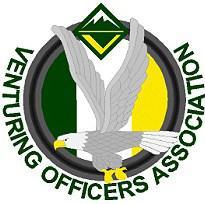 Meeting Minutes Attendees Youth: Jadah F. PresidentMark W. VP of AdminTaryn H. VP of TrainingTyler G. TreasurerJasmin W. Secretary
Adults:TJ LaquidaraAshley F.ToddLeann L.Jeff L.Officers’ Discussion: Lead by Jadah FoltzIntro: Meeting 7:03 p.m.The End: Conclusion 8:50 p.m.Training Intro/ Brainstorming/ ProgressPossible class that will be taught: MentoringTraining Weekend @Shands on Nov. 14th-16thCook offKodiak
-Wooden Bear Claw CarvingsTrek Weekend(?) Fri-Mon
-Hike
-Backpacking (Just a portion of the event)
-Staying the night in a cave
-Biking
-Kayaking/paddling
-$75Website
New Website: nfc-voa.weebly.com
Redirect old website to the new website
VSW ProgressJadah’s Escape room ideaJuly 1st entrance startNeed a material listNeed an activity listNeed a game listNeed a patch/lanyard for fundraiserShirtsColor: Ocean RainbowWhite Dragon on BackLogo on Shoulder (The circle one)Half feather with name on top (front)Cotton or dry-fitJuly Meetings: 11th and 18th 
Roll Call for Conference Call
-Aaron Swanson
Crew 26
Swansonoffers1@gmail.com
-Alicia Kachelhoser
Crew 436
Kachelhoser8103@gmail.com
-Jessica Parker
-Crew 225
-mlanje@aol.comConference CallCrew 26:
-Working on Pathfinder
-Looking for recruitment ideas
-Venturing pool party in progress
-Around 8-10 venturersCrew 436:
-Camping and fundraising ideas
- around 4-5 venturersCrew 225:
-Working on Pathfinder
-Setting goals
-Working with a member on her NYLT Vision
-Trying to go Go-Karting for an upcoming meeting
- 8 registered membersNext Conference Call: July 18th Name:Jasmin Williams, Secretary Next meeting:, 7:00-8:30pm, Place is TBD